МІНІСТЕРСТВО ОСВІТИ І НАУКИ УКРАЇНИЛУЦЬКИЙ НАЦІОНАЛЬНИЙ ТЕХНІЧНИЙ УНІВЕРСИТЕТВІДОКРЕМЛЕНИЙ СТРУКТУРНИЙ ПІДРОЗДІЛ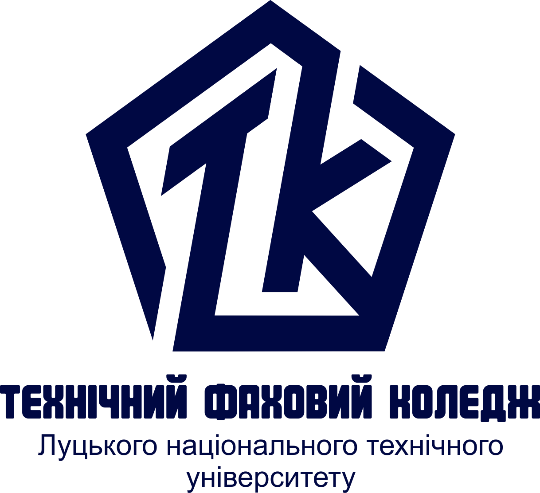 ПРАВОЗНАВСТВОМетодичні вказівки до практичних занятьдля здобувачів фахової передвищої освітиосвітньо-професійної програми «Менеджмент»галузь знань 07 Управління та адміністрування спеціальності 073 Менеджмент денної форми навчанняЛуцьк 2022Практичне заняття №1«Конституційно-правовий статус особи та держави»Завдання 1.Охарактеризувати Конституційно-правовий статус держави України:Завдання 2.Розкрити зміст поняття, ознаки держави:Завдання 3.Розвиток зміст поняття:Завдання 4Охарактеризувати джерела права за значимістю:Завдання 5.Виконайте тестове завдання:Що означає слово “Конституція” з латинської?А  устрій;                В  угодаБ   угода;                 Г  узгодженняСтруктура системи права включає:А норму права, правовий інститут, підгалузь права, галузь права;Б  джерело права, правову норму, індивідуальне розпорядження;В  галузь законодавства, закон, підзаконний акт, статті закону;Г  основний закон, закони, підзаконні акти.Президент України є:А керівником державної влади;Б главою держави;В народним депутатом України;Г главою виконавчої владиУкажіть гарантовані державою можливості людини, необхідні їй для існування й розвитку А  обов’язки;  Б   права і свободи;В   відповідальність;Г   законні інтереси. 5.Укажіть, які органи влади належать до виконавчої гілки влади А  Верховна рада України;Б  Кабінет міністрів України;В Господарський суд;Г  Рокитнівський районний суд.Визначте, які права і свободи людини і громадянина за Конституцією України не належать до громадянських (особистих)А  право на свободу і особисту недоторканість; Б  свобода світогляду та віросповідання; В  право на недоторканість житла; Г  право на свободу думки і слова.7. Визначте, що не є  повноваженням Верховної Ради України А  Прийняття законів; Б  Затвердження Державного бюджету України;В Здійснення помилування;   Г  Здійснення амністії. 8. Що зайве? Державна влада – це … А  законодавча Б виконавча В  адміністративна Г  судова9. Структура системи права включає:А норму права, правовий інститут, підгалузь права, галузь права;Б  джерело права, правову норму, індивідуальне розпорядження;В галузь законодавства, закон, підзаконний акт, статті закону;Г основний закон, закони, підзаконні акти.10. Позначте нормативно-правовий акт найвищої юридичної силиА  Указ Президента України;Б Конституція України;В  міжнародний договір, ратифікований Верховною Радою України;Г  рішення Конституційного суду України.11. Укажіть вид норм, що відображають уявлення людей про добро і зло, справедливість і несправедливість, гуманність і негуманністьА  норми права;Б  традиції та звичаї;В   норми моралі;Г релігійні норми.12. Визначте, що не є  повноваженням Верховної Ради України А  Прийняття законів; Б  Затвердження Державного бюджету України;В Здійснення помилування;   Г  Здійснення амністії. 13. Визначте, як називається сукупність норм права, що регулюють певну сферу суспільних відносинА правила; Б джерела права;В  галузь права;Г інститут права.14. Укажіть, як ще називають громадянські (особисті) права людини:А) вічними правами;Б) природними правами;В) стабільними правами;Г) божественними.15. Установіть відповідність між правовим статусом осіб та їх змістомПрактичне заняття №2«Міжнародні стандарти з сфери прав людини»Завдання 1.Охарактеризувати історію виникнення ідеї «прав людини». «Три покоління» прав людини, поняття «природних» та «невід’ємних» прав людини.Завдання 2.Загальна декларація прав людини 1948р.. Проаналізувати статті документу (права закріпленні в Декларації).Завдання 3.Конвенція ООН «Про права дитини». Зміст прав дитини. Аналіз статей Конвенції.Завдання 4.Розкрити механізм та порядок звернення до Європейського суду з прав людини, як міжнародного та Європейського стандарту у сфері змісту прав людини.Завдання 5.Дайте відповідь на запитання та завдання тестової роботи:I рівень (Виберіть одну правильну відповідь)Коли Генеральна Асамблея ООН прийняла Загальну декларацію прав людини?
а) 10.12.1947            в) 10.12.1948б) 10.12.1949            г) 29.10.1969В якому місті перебуває Європейський суд з прав людини?
а) Варшавіб) Лондонів) Стразбурзіг) ГаазіЯкий принцип було покладено в основу всіх прав Загальної Декларації прав людини?а) рівноправ’яб) свободив) громадянстваг) рівностіЯка кількість статей в Загальній Декларації прав людини?а) 20                в) 40б) 30               г) 50Яка кількість суддів в Європейському суді з прав людини?а) 25                в) 105б) 39                г) 47Продовжіть речення : «Людська гідність – основа …»а) природного праваб) загально-соціального правав) позитивного праваг) соціального договору6. Внутрішня переконливість людини у власній самоцінності, почуття самоповаги до інших людей – це:а) совість;                                 в) свобода;б) гідність;                                г) творчість.7. До якого з перелічених поколінь прав людини належить право на освіту.а) першого;                              в) третього;б) другого;                               г) четвертого.8. Система обов’язкових, формально визначених гарантованих забезпечених державою правил поведінки, що регулюють взаємини між людьми – це:а) права;                                в) конвенції;б) свободи;                            г) обов’язки.9. До якої з перелічених груп прав людини належить право на приватну власність?а) особисті права;               в) соціально-економічні права;б) політичні права)            г) культурні права.10. Здатність та можливості свідомого вибору індивідом своєї поведінки –це:а) права:                             в) обов’язки;б) свободи;                        г) відповідальність.11. Право вільного доступу до інтернету, право евтаназії, щтучного запліднення, клонування відноситься….а) до І покоління прав;б) до ІІ покоління прав;в) до ІІІ покоління прав;г) до IV покоління прав.12. Невід’ємні природні, невідчужувані – цеа) право на життя;                    в) право на інтернет;б) право на працю;                   г) право на мир.II рівень (Дайте коротку відповідь, приведіть у відповідність)Як ви розумієте поняття «права людини», «свободи людини», «людська гідність». В чому взаємозв’язок між ними?Чим займається Європейський суд з прав людини?Які скарги не регулює Європейський суд з прав людини?Якою мовою і в якій формі звертаються до Європейського суду з прав людини?Чи можна не виконувати чи виконувати рішення Європейського суду з прав людини.Приведіть у відповідність:Установіть, до якого виду прав і свобод людини належать названі конституційні права і свободиIII рівень (Дайте розгорнути відповідь)Власна думка. Упродовж останніх п’яти років до Європейського суду з прав людини, лише за підрахунками уповноваженого ВРУ з прав людини, звернулися понад 7 тисяч громадян нашої держави, через що Україна з 2002 року потрапила до десятки країн, від громадян якої було зареєстровано найбільшу кількість звернень.Загальна Декларація була прийнята у 1948 році. Чи відповідають ці стандарти потребам сучасного світу? Україна входить в 10-лідерів по зверненню до Європейського суду з прав людини. Поясніть ситуацію.Практичне заняття №3«Правова природа власності»Завдання 1.Розкрити юридичний зміст поняття «право власності».Право власностіЗавдання 2.Дати характеристику видів власності згідно Конституції України.Види власностіЗавдання 3.Сформувати підстанови набуття та припинення права власності.Завдання 4.Розв’яжіть юридичні задачі:1. Власниками квартири є Ковальчук Петро (15 років), Ковальчук Іван (8 років) та їх мати Ковальчук Г.В., які звернулись до нотаріуса з проханням посвідчити договір дарування квартири Ковальчуку Т.В. Нотаріус відмовив у посвідченні договору.Чи правомірно вчинив нотаріус ? Обґрунтуйте.2. До нотаріуса звернулось подружжя Козак В.О. та Козак Н.В. з проханням посвідчити договір купівлі-продажу автомобіля, який належить Власюку К.М., і щодо розпорядження яким власник видав довіреність Козаку В.О. Покупцем мала виступити Козак Н.В.Які дії нотаріуса?3. В забезпечення кредитного договору, укладеного між банком і Панасюком В.А., боржник вирішив передати в іпотеку квартиру, власником якої є Панасюк В.А., його дружина Панасюк Т.П., їх сини Панасюк О.В. (17 років) та Панасюк І.В. (12 років).Які дії нотаріуса, до якого звернувся Панасюк В.А.?4. Студентка юридичного інституту, яка проходила практику в нотаріальній конторі зробила ксерокопії найбільш цікавих договорів іпотеки та долучила їх до дипломної роботи в якості додатку.Чи можливо розглядати дії студентки як порушення нотаріальної таємниці?5. Войтов В.В. заповів належний йому житловий будинок. В заповіті перший поверх будинку було заповідано дочці, а другий поверх - синові.Після смерті заповідача в нотаріальну контору за оформленням спадщини звернулись син, дочка та внук ( інвалід ІІІ групи) Войтова В.В.Яке свідоцтво про право на спадщину має видати нотаріус?6. Перед операцією громадянин Бойко склав заповіт і посвідчив його у чергового лікаря. Під час проведення операції Бойко помер. Його заповіт разом з довідкою про смерть наступного дня було передано його вдові.Чи порушена процедура та форма посвідчення заповіту? Як мав діяти черговий лікар?Завдання 5.Виконайте тестове завдання, по варіантах:І варіант – 1-3 питання (І рівень), 1-5 (ІІ і ІІІ рівень);ІІ варіант - 4-6 питання (І рівень), 6-10 (ІІ і ІІІ рівень);ІІІ варіант – 7-9 питання (І рівень), 11-15 (ІІ і ІІІ рівень)I рівеньПраво власності – це…право особи на річ, яке вона здійснює незалежно від волі інших осіб;право особи користуватись річчю;право особи визначати юридичну долю речі.Право власності в суб’єктивному розумінні – це…сукупність цивільно – правових норм, які регулюють відносини, що виникають у зв’язку з набуттям особою права власності;право мати річ;право особи на річ, яке включає в себе правомочності щодо володіння, користування і розпорядження.Право власності на новостворене нерухоме майно виникає:з моменту державної реєстрації майна;з моменту завершення будівництва;з моменту прийняття об’єкту в експлуатацію.Право власності у набувача майна за договором виникає:з моменту передання майна;з моменту укладення договору;з моменту досягнення згоди по всіх істотних умовах договору. Через який строк особа набуває право власності на знахідку, якщо власника не було встановлено?один рік;три місяці;шість місяців. В якому розмірі особа, яка знайшла загублену річ, має право вимагати від її власника винагороду?до двадцяти відсотків вартості знахідки;двадцять відсотків вартості знахідки;до дванадцять відсотків вартості знахідки. У який строк особа, яка затримала бездоглядну домашню тварину, зобов’язана заявити про це міліції?протягом трьох місяців;протягом трьох днів;протягом двох днів. Конфіскація – це…позбавлення права власності як санкція за вчинене правопорушення;примусове відчуження майна з повним відшкодуванням його вартості власнику;спосіб відмови від майна. Знайдені транспортні засоби передаються на зберігання:власнику;міліції;прокуратурі.II рівеньВ яких розуміннях розглядають право власності?в позитивному;в об’єктивному;в негативному;в суб’єктивному;жодна відповідь не є вірною.Які чинники не впливають на зміст права власності?місце реєстрації власника;місце проживання власника;місцезнаходження майна;місце реєстрації майна;місце перебування власника.В чому полягає принцип рівності всіх власників?власник вчиняє щодо свого майна будь – які дії, не заборонені законом;держава не втручається у здійснення власником свого права власності;усім власникам забезпечуються рівні умови здійснення своїх прав;усім власникам забезпечується рівний захист права власності4всі відповіді є вірними.Способи набуття права власності поділяють на:первинні;первісні;вторинні;другорядні;похідні.Підстави припинення прав власності поділяють на:первинні;з волі власника;поза волею власника;похідні;вторинні.Право власності вважається набутим правомірно, якщо:інше прямо не випливає із закону;незаконність не встановлена рішенням суду;незаконність прямо не встановлена ухвалою суду;незаконність набуття права власності не встановлена вироком суду;інше не випливає з договору.Особа, яка самочинно переробила чужу річ:набуває права власності на неї з дозволу власника;не набуває права власності на нову річ;набуває права власності на нову річ лише у випадках, чітко визначених законом;зобов’язана відшкодувати власнику матеріалу його вартість;відшкодовує власнику лише заподіяні збитки.Право власності на майно за договором, який підлягає нотаріальному посвідченню виникає:з моменту підписання сторонами договору;з моменту досягнення згоди по всіх істотних умовах договору;з моменту нотаріального посвідчення договору;з моменту набрання законної сили рішенням суду про визнання договору недійсним;з моменту набрання законної сили рішенням суду про визнання договору дійсним.Безхазяйною є річ:від якої відмовився власник;власник якої невідомий;власник якої визнаний безвісно відсутнім;власник якої не знає про місце перебування речі;яка не має власника. Які обов’язки особи, що знайшла загублену річ?відшукати власника;передати майно територіальній громаді;повідомити про це особу, яка загубила річ;повідомити про це власника речі;повідомити про це орган місцевого самоврядування. Особа, яка знайшла загублену річ відповідає за її втрату у випадках:свого умислу;необхідної оборони;крайньої необхідності;неналежного користування річчю;грубої необережності. Від кого має право вимагати особа, яка знайшла річ, відшкодування необхідних витрат, пов’язаних із цією знахідкою?від органу місцевого самоврядування;від особи, яка набула права власності на річ;від власника речі;від особи, якій була повернута річ;всі відповіді є вірними. В яких випадках в особи, що знайшла річ, не виникає права на одержання винагороди? якщо ця особа не попередила власника;якщо ця особа не повідомила необхідні органи;якщо ця особа не заявила про знахідку;якщо ця особа вчинила спробу приховати річ;всі відповіді є вірними. Які речі відносяться до скарбу?грошові кошти;валютні цінності;земля;житлові будинки;всі відповіді є вірними. Які строки набувальної давності?десять років для рухомих речей;десять років для рухомих речей;п’ять років для нерухомих речей;п’ять років для рухомих речей;жодна відповідь не є вірною.III рівень Які правомочності власника складають зміст права власності?право володіння;право володіння чужою земельною ділянкою;право користування;емфітевзис;право розпорядження;суперфіцій;сервітут.Які елементи включає в себе принцип свободи здійснення права власності?усім власникам забезпечуються рівні умови здійснення своїх прав;усім власникам забезпечується рівний захист права власності;власник володіє, користується і розпоряджається майном на власний розсуд;власник може вчиняти щодо свого майна будь – які дії, що не заборонені законом;власник не може вчиняти щодо свого майна дій, які суперечать його інтересам;держава не втручається у здійснення власником свого права власності;всі відповіді є вірними.До меж здійснення права власності належать:при здійсненні права власності власник повинен додержуватись власних інтересів;власник не може використовувати своє майно на власну шкоду;власник не може використовувати свої права на шкоду суспільним інтересам;діяльність власника не може бути обмежена;власник не може погіршувати екологічну ситуацію;при здійсненні своїх прав власник повинен додержуватись моральних засад суспільства;всі відповіді є вірними.В чому виражається суть принципу непорушності права власності?право власності є непорушним;особа може бути протиправно позбавлена права власності;особа може бути протиправно обмежена у здійсненні права власності;не допускається примусове відчуження об’єктів права власності;особа може бути позбавлена права власності лише у випадках, встановлених законом;особа може бути обмежена у здійсненні права власності лише у порядку, встановленому законом;примусове відчуження об’єктів права власності забороняється.Які з наведених положень стосуються конфіскації?застосовується за рішенням суду;конфісковане майно переходить у власність держави безоплатно;застосовується як санкція за вчинене правопорушення;застосовується у разі стихійного лиха;конфісковане майно може бути відчужене лише за умов попередньої оплати;конфісковане майно може бути відчужене лише за умови повної оплати;власник може вимагати надання взамін йому іншого майна.Які підстави припинення права власності виділяються в Цивільному кодексі України?набувальна давність;відмова власника від права власності;знахідка;скарб;реквізиція;конфіскація;всі відповіді є вірними.Які підстави набуття права власності виділяються в Цивільному кодексі України?переробка речі;викуп земельної ділянки;відчуження майна;набувальна давність;привласнення загальнодоступних дарів природи;звернення стягнення на майно;реквізиція.Які з наведених положень, що стосуються набуття права власності за договором, є вірними?право власності за договором виникає з моменту укладення договору;право власності на майно виникає з моменту підписання договору;право власності у набувача майна за договором виникає з моменту нотаріального посвідчення договору;право власності у набувача майна за договором виникає з моменту передання майна;до передання майна прирівнюється вручення коносаменту;до передання майна прирівнюється вручення документів, які підтверджують право власності;до   передання майна  прирівнюється вручення товарно – розпорядчого документу на майно.Які з наведених положень, що стосуються набуття права власності на безхазяйну річ, є вірними?безхазяйною є річ від якої відмовився власник;безхазяйною є річ, яка не має власника;безхазяйні речі беруться на облік органом місцевого самоврядування;безхазяйною є річ, власник якої невідомий;безхазяйні речі не можуть набуватись у власність за набувальною давністю;про взяття безхазяйної речі на облік робиться оголошення в друкованих засобах масової інформації;після спливу шести місяців з дня взяття на облік безхазяйної речі, вона передається у власність територіальної громади.У яких випадках особа, яка знайшла загублену річ, набуває права власності на неї?якщо не буде встановлено власника;якщо власник не з’явиться;якщо не буде встановлено особу, яка має право вимагати повернення загубленої речі;якщо не з’явиться особа, яка має право вимагати повернення загубленої речі;якщо власник не заявить свої права на річ органу місцевого самоврядування;якщо власник відмовиться від речі;якщо власник не заперечує про набуття права власності на річ.  Які зобов’язання виникають в особи, яка знайшла річ?негайно повідомити особу, яка загубила річ;передати річ на зберігання особі, на яку вкаже орган місцевого самоврядування;якщо особа знайшла річ у транспортному засобі – передати особі, яка загубила річ;відповідає за пошкодження речі в межах її вартості лише в разі свого умислу;відповідає за втрату речі;відповідає за знищення речі – лише у разі своєї необережності;всі відповіді є вірними. Після спливу якого строку, якщо не було виявлено власника, особа набуває право власності на бездоглядну домашню тварину?вісім місяців – для бездоглядної робочої рогатої худоби;шість місяців – для бездоглядної великої рогатої худоби;шість місяців – для бездоглядної робочої рогатої худоби;вісім місяців – для бездоглядної великої рогатої худоби;три місяці – для домашніх птахів;два місяці – для домашніх птахів;три місяці – для інших домашніх тварин. Які з положень, що стосуються набуття права власності на скарб, є вірними?особи, які виявили скарб під час розкопок, що проводились відповідно до їхніх трудових обов’язків, набувають право власності на нього;особи, які виявили скарб під час розкопок, що проводились відповідно до їхніх  договірних  обов’язків, набувають право власності на нього;у разі виявлення скарбу, що є пам’яткою історії – право власності на нього набуває територіальна громада;особа, яка виявила скарб набуває права власності на нього;якщо скарб був виявлений у майні іншої особи – особа, яка його виявила і власник набувають у рівних частках право власності на нього;у разі виявлення скарбу особою, яка здійснювала пошук без згоди власника майна, в якому він був прихований – право власності на скарб набуває власник майна;всі відповіді є вірними. Які з наведених положень стосуються реквізиції?реквізиція  є однією з підстав припинення права власності;реквізоване майно переходить у власність держави безоплатно;застосовується до особи як санкція за вчинене правопорушення;реквізоване майно переходить у власність держави;реквізоване майно знищується;реквізоване майно не може бути примусово відчужене у власника;всі відповіді є вірними. Які з наведених положень, що стосуються викупу пам’яток історії та культури, є вірними?якщо в результаті дій власника пам’ятки історії та культури їй загрожує пошкодження, відповідний орган робить власнику пам’ятки попередження;викупна ціна пам’ятки історії і культури визначається власником;викуплена пам’ятка історії та культури переходить у власність відповідного органу місцевого самоврядування;відповідний орган зобов’язаний пред’явити позов до власника пам’ятки історії та культури;якщо в результаті дій власника пам’ятки історії та культури їй загрожує знищення, відповідний орган робить власнику пам’ятки попередження; у будь – якому випадку відповідний орган спочатку робить попередження власнику, після чого пред’являє позов;всі відповіді є вірними.Практичне заняття №4«Громадянське суспільство та органи місцевого самоврядування.Децентралізація влади»Завдання 1.Історія виникнення ідеї «громадянське суспільство». Суть поняття «грома-дянське суспільство». Його ознаки.	Яким чином співвідноситься між собою поняття «громадянське суспільство» та «правова держава».Завдання 2.У чому полягають основні принципи Демократії:Завдання 3.Розвиток місцевого самоврядування в контексті децентралізації. Аналіз Закону «Про децентралізацію влади в Україні».Завдання 4.Виконайте тестове завдання:1. Конституційне право на свободу об'єднання – це … Юридична основа для створення і діяльності громадських організацій,партій,тощо Головна складова демократичної держави Основа громадянського суспільства Необґрунтоване втручання держави в громадське життя 2. Яким чином індивід  може досягти особистої свободи? За допомогою підтримки з боку держави Через об'єднання (громадські партії,організаціі тощо) Через досягнення суспільної або власної мети За умови соціальної взаємодії та суперництва3. Що являє собою поняття “легалізація“ Офіційне визнання Об'єднання громадян Добровільне громадське формування Порядок припинення діяльності об'єднання 4. Охарактеризуйте поняття “меценатство” Добровільна безкорислива пожертва фізичних та юридичних осіб набувачам матеріальної, фінансової, організаційної та іншої благодійної допомоги Недержавна організація, головною метою якої є благодійна діяльність в інтересах суспільства або окремих категорій осіб Добровільна безкорислива матеріальна, фінансова, організаційна та інша підтримка фізичними особами набувачів благодійної допомоги Надання допомоги талановитій творчій молоді 5. Як називається система інститутів поза межами державних та комерційних,яка забезпечує самоорганізацію та розвиток населення? Громадянське суспільство Комунікативність Комунікація Стратифікація 6. Прикладом інституцій громадянського суспільства є: Бюджетна організація Прокуратура Міська рада Профспілка Прикладом інституцій громадянського суспільства є: Навчальний заклад Клуби за інтересами Міліція Районна влада Що відносять до атрибутів громадянського суспільства? Наявність публічного простору,засобів і центрів комунікації Незахищеність прав конституцією та законами Залежність від держави Не зорієнтованість на громадянські інтереси та публічну політичну діяльність Для громадянського суспільства характерна наявність: Єдиного центру управління державним аппаратом Самодіяльних громадських організацій Авторитарного політичного режиму Абсолютної монархічної форми правління 10. Добровільне об'єднання громадян, створене для участі в політичному житті суспільства, у виборах і для представлення інтересів громадян в органах державної влади і місцевого самоврядування, називається: Громадським рухом Політичною партією Громадською організацією Громадським фондом Самоорганізація громадян за місцем їх проживання на частині території поселення для самостійного здійснення власних ініціатив з питань місцевого значення є: Референдумом Державним управлінням Місцевим управлінням Територіальним громадським самоврядуванням Серед приведених ситуацій вкажіть ту, яка відображає діяльність громадських організацій: Виступи ініціативної групи жителів мікрорайону проти будівництва елітних котеджів в парковій зоні Здійснення поїздки президента по областям країни з ціллю ознайомлення з умовами життя людей Виступ парламентської фракції з пропозицією змін до держбюджету Призначення радою директорів нового фінансового директора великої компаніїГромадське суспільство – це діяльність: Державних органів Громадян і організацій Релігійних організацій Судових органів Які із перерахованих чинників не характеризують громадянське суспільство: Самокерованість та спонтанність організацій і груп Різноманітність потреб та бажань Єдина ідеологія Приватна власність Чим регулюється взаємозв'язок між учасниками громадського суспільства? Кримінальним правом Цивільним правом Адміністративним правом Господарським правомМісцеве самоврядування є правом територіальної громади:  жителів села чи добровільного об'єднання у сільську громаду жителів кількох сіл, селища та міста – самостійно вирішувати питання місцевого значення в межах Конституції і законів України;жителів села чи добровільного об'єднання у територіальну громаду жителів кількох сіл, або селищ чи міст – самостійно вирішувати питання місцевого значення в межах Конституції і законів України; жителів села чи добровільного об'єднання у територіальну громаду жителів села та селища – самостійно вирішувати питання місцевого значення в межах Конституції і законів України. жителів села чи добровільного об'єднання у територіальну громаду жителів села та міста - самостійно вирішувати питання місцевого значення в межах Конституції і законів України. Легітимність – це: зв’язок інтересів з внутрішньою оцінкою людей, яка залежить від їх ствердження;це політична харизматичність;можливість управляти державою на законних підставах відповідно до затверджених процедур. Адміністративно-територіальний устрій – це: законодавчо закріплена система поділу держави на територіальні утворення, відповідно до яких здійснюється організація та функціонування органів державної влади і місцевого самоврядування;  обумовлена географічними, історичними, економічними, етнічними, соціальними, культурними та іншими чинниками внутрішня територіальна організація держави з поділом її території на складові частини – адміністративнотериторіальні одиниці; внутрішній поділ території держави на адміністративно-територіальні одиниці. Територіальний устрій – це: законодавчо закріплена система поділу держави на територіальні утворення, відповідно до яких здійснюється організація та функціонування органів державної влади і місцевого самоврядування;  обумовлена географічними, історичними, економічними, етнічними, соціальними, культурними та іншими чинниками внутрішня територіальна організація держави з поділом її території на складові частини – адміністративнотериторіальні одиниці; внутрішній поділ території держави на адміністративно-територіальні одиниці. Адміністративно-територіальний поділ – це: обумовлена географічними, історичними, економічними, етнічними, соціальними, культурними та іншими чинниками внутрішня територіальна організація держави з поділом її території на складові частини – адміністративнотериторіальні одиниці;законодавчо закріплена система поділу держави на територіальні утворення, відповідно до яких здійснюється організація та функціонування органів державної влади і місцевого самоврядування;  внутрішній поділ території держави на адміністративно-територіальні одиниці. Територіальний рівень системи органів виконавчої влади в Україні включає (оберіть найбільш повне визначення): міністерства, державні служби, центральні органи виконавчої влади зі спеціальним статусом; обласні, районні, міські державні адміністрації; територіальні органи (підрозділи) міністерств та інших центральних органів виконавчої влади; територіальні громади; сільські, селищні, міські ради; сільські, селищні, міські голови; виконавчі органи сільської, селищної, міської ради; районні та обласні ради, що представляють спільні інтереси територіальних громад сіл, селищ, міст; органи самоорганізації населення; Рада міністрів Автономної Республіки Крим, обласні, районні, Київська і Севастопольська міські державні адміністрації. Система органів виконавчої влади в Україні включає структурні ланки: трьох організаційно-правових рівнів: вищий, центральний, нижчий; двох організаційно-правових рівнів: вищий, центральний; трьох організаційно-правових рівнів: вищий, центральний, місцевий; чотирьох організаційно-правових рівнів: вищий, центральний, місцевий, територіальний. Служба в органах місцевого самоврядування – це: професійна, на постійній основі діяльність громадян України, які займають посади в органах місцевого самоврядування, що спрямована на реалізацію територіальною громадою свого права на місцеве самоврядування та окремих повноважень органів виконавчої влади, наданих законом; професійна діяльність осіб, які займають посади в державних органах та їх апараті щодо практичного виконання завдань і функцій держави та одержують заробітну плату за рахунок державних коштів; професійна діяльність громадян України, які займають посади в органах місцевого самоврядування; публічна, професійна, політично неупереджена діяльність службовців місцевого самоврядування, що спрямована на реалізацію територіальними громадами свого права на місцеве самоврядування. Сільський, 	селищний, 	міський 	голова звітує 	про 	свою 	роботу перед територіальною громадою на відкритій зустрічі з громадянами не рідше: одного разу на рік; одного разу на два роки; одного разу на півроку; не рідше одного разу на три роки. Посадова особа місцевого самоврядування – це особа, яка працює: працює 	в 	органах 	місцевого 	самоврядування, 	має 	відповідні 	посадові повноваження у здійсненні організаційно-розпорядчих та консультативно-дорадчих функцій і отримує заробітну плату за рахунок місцевого бюджету; працює в органах місцевого самоврядування, отримує заробітну плату за рахунок місцевого бюджету; працює 	в 	органах 	місцевого 	самоврядування, 	має 	відповідні 	посадові повноваження у здійсненні організаційно-розпорядчих та консультативно-дорадчих функцій. Чи є органи місцевого самоврядування юридичними особами?Так ні; за рішенням ради. Староста є … виборною посадовою особою місцевого самоврядування; призначеною посадовою особою місцевого самоврядування; призначеною посадовою особою місцевого самоврядування за погодженням районною державною адміністрацією. Що не відноситься до поняття «територіальна громада»? жителі, об'єднані постійним проживанням у межах села, селища, міста, що є самостійними адміністративно-територіальними одиницями; добровільне об'єднання жителів кількох сіл, що мають єдиний адміністративний центр; добровільне об'єднання  у район чи область жителів сіл, селищ і міст. Що не є адміністративно-територіальною одиницею? область, район, район у місті; місто, селище, село; селище міського типу. Місцевий референдум – це форма прийняття територіальною громадою рішень з питань, що належать до відання місцевого самоврядування, шляхом:Прямого голосування таємного голосування; відкритого голосування. Право комунальної власності: право комуни на власність; право державної власності; право територіальної громади володіти, доцільно, економно, ефективно користуватися і розпоряджатися на свій розсуд і в своїх інтересах майном, що належить їй, як безпосередньо, так і через органи місцевого самоврядування. Бюджет місцевого самоврядування (місцевий бюджет): план утворення і використання фінансових ресурсів, необхідних для забезпечення функцій та повноважень місцевого самоврядування;  програма утворення і використання фінансових ресурсів, необхідних для забезпечення функцій та повноважень місцевого самоврядування;  конвенція утворення і використання фінансових ресурсів, необхідних для забезпечення функцій та повноважень місцевого самоврядування.Рішення сільської, селищної, міської ради може бути зупинено сільським, селищним, міським головою: у десятиденний строк з моменту його прийняття; у семиденний строк з моменту його прийняття; у п'ятиденний строк з моменту його прийняття. Рішення сільської, селищної, міської ради: може бути зупинено сільським, селищним, міським головою і внесено на повторний розгляд відповідної ради із обгрунтуванням зауважень; не може бути зупинено сільським, селищним, міським головою; може бути зупинено сільським, селищним, міським головою і внесено на повторний розгляд відповідної ради без обгрунтування зауважень. Рішення ради нормативно-правового характеру набирають чинності: з моменту їх прийняття; з дня їх офіційного оприлюднення, якщо радою не встановлено більш пізній строк введення цих рішень у дію; з дня, наступного після їх офіційного оприлюднення, якщо радою не встановлено більш пізній строк введення цих рішень у дію. У разі незгоди сільського, селищного, міського голови (голови районної у місті ради) з рішенням виконавчого комітету ради він: може зупинити дію цього рішення своїм розпорядженням та внести це питання на розгляд відповідної ради;не може зупинити дію цього рішення; повинен його виконувати. Сільський, селищний, міський голова, голова районної у місті, районної, обласної ради в межах своїх повноважень видає: Ухвали;розпорядження; рішення. Акти органів та посадових осіб місцевого самоврядування доводяться до відома: громадян; населення; виборців. Акти органів та посадових осіб місцевого самоврядування з мотивів їхньої невідповідності Конституції або законам України: Визнаються незаконними в судовому порядку;визначаються незаконними в судовому порядку;признаються незаконними в судовому порядку. На вимогу громадян: їм можуть бути видані відповідні акти органів та посадових осіб місцевого самоврядування;  їм може бути видана ксерокопія відповідних актів органів та посадових осіб місцевого самоврядування; їм може бути видана копія відповідних актів органів та посадових осіб місцевого самоврядування. Практичне заняття №5«Правове регулювання в галузі праці»Завдання 1.Сформувати обов’язки та додаткові умови трудового договору.Завдання 2.Охарактеризувати контракт як найпоширеніший вид трудового договору.Завдання 3.Правове регулювання трудових відносин в сучасних умовах:а) особливості праці неповнолітніх;б) правове регулювання робочого часу, види робочого часу;в) правове регулювання часу відпочинку, види часу відпочинку;г) правове регулювання відпусток, класифікація відпусток;д) санкції у трудовій галузі права, матеріальна та дисциплінарна відповідальністьЗавдання 4.Розв’яжіть правові, юридичні задачі:1. 17-річна Тетяна Красива  у квітні влаштувалася  на роботу в поштове відділення листоношею відповіла на всі питання і виграла 5- денну подорож до Умані. Коли ж вона  звернулася до завідуючої поштовим відділенням  з проханням надати їй основну щорічну відпустку, та відмовила їй, бо Тетяна  не відпрацювала належних шість місяців, що згідно із законодавством надає право на таку відпустку.А)    Якими є порядок надання і тривалість відпустки неповнолітніх працівників? Б)   Чи правомірні дії завідуючої поштовим відділенням? Відповідь обґрунтуйте.2.  17-літній Валентин улаштувався на роботу. Ніяких пільг на роботі він не отримав.Дайте консультацію для юнака.3. Робітник проспав і запізнився на робочу зміну на 3 год і 5 хв. Він попросив вибачення в бригадира, проте його звільнили з роботи. Дайте консультацію для робітника.4.  На підприємстві відбувається скорочення штату працівників. Бригадир запропонував своїм працівникам написати у зв'язку з цим заяву про звільнення за власним бажанням. Дайте консультацію для робітника.5.   Адміністрація підприємства видала наказ про залучення окремих працівників до роботи у вихідні дні для виконання невідкладних вантажно-розвантажувальних робіт із метою запобігання рухомого складу в пунктах відправлення та призначення. Чи мала адміністрація підприємства на це право? Свою відповідь обґрунтуйте.6. Під час укладання трудового договору із 17-річним Олегом керівник підприємства наполягав на 38-годинному робочому тижні та наданні працюючому відпустки тривалістю 30 календарних днів. Яких порушень припустився власник підприємства?7. 22-річній Марії було відмовлено в прийомі на роботу у зв'язку з її вагітністю. Керівник підприємства мотивував тим, що підприємство не в змозі буде виплатити допомогу з вагітності й пологів у зв'язку з фінансовими проблемами. Чи правомірні дії адміністрації? Свою відповідь обґрунтуйте. 8. .        Робітник Петренко, який працював на заводі, знайшов собі іншу роботу в одній із приватних фірм. Наступного дня Петренко попередив майстра про те, що звільняється, а після обідньої перерви зовсім пішов із роботи. Прокоментуйте дії Петренко.9. Через скрутне матеріальне становище працівник Деркач вирішив відмовитися від щорічної відпустки, але на підприємстві йому пояснили, що він обов'язково має взяти відпустку. Деркач має намір спростувати це. Прокоментуйте цей випадок згідно із Законом України «Про відпустки».10. У працівника Сергієва раптово захворіла мати. Сергієв звернувся до керівника підприємства з проханням надати йому відпустку за власний рахунок на три тижні, оскільки мати потребувала стороннього догляду. Йому було відмовлено у зв'язку з необхідністю безперебійної роботи підприємства й небажанням керівництва залучати на підприємство нових людей. Прокоментуйте цю ситуацію. Завдання 5.Виконайте тестове завдання, по варіантах:І варіант – І рівень (1-11), ІІ рівень (1-25), ІІІ рівень (1-3,7)ІІ варіант – І рівень (12-22), ІІ рівень (26-50), ІІІ рівень (4-7)І рівень. Оберіть чи правильним є твердження:Надурочні роботи не повинні перевищувати 4 годин протягом двох днів підряд?  1) так;     2) ніПро наступне вивільнення працівників персонально попереджають не пізніше ніж за два місяці. 1) так;     2) ніНа роботах з особливим характером праці робочий день може бути поділено на частини. 1) так;     2) ніПри роботі в нічний час встановлена тривалість роботи дорівнює тривалості роботи в денний час. 1) так;     2) ніПрацівникам надається перерва для відпочинку і харчування тривалістю не менше 1 години. 1) так;     2) ніКомпенсація за роботу у вихідний день встановлюється у грошовій формі у подвійному розмірі. 1) так;     2) ніДні тимчасової непрацездатності до щорічних відпусток не включаються: 1) так;     2) ніМінімальна заробітна плата є обов’язковою на всій території України. 1) так;     2) ніЗа відрядженими працівниками на час відрядження зберігається середній заробіток. 1) так;     2) ніПісля кожного дня здавання крові працівнику – донору надається вихідний день . 1) так;     2) ніКомпенсація за роботу у вихідний день встановлюється у вигляді іншого дня відпочинку. 1) так;     2) ніДо мінімальної заробітної плати включаються доплати , надбавки, заохочувальні та компенсаційні виплати. 1) так;     2) ніОплата праці може проводитися лише за результатами праці індивідуальних робіт. 1) так;     2) ніПрацівники які працюють за сумісництвом одержують заробітну плату за фактично виконану роботу. 1) так;     2) ні Про наступне вивільнення працівників попереджають через представника  не пізніше ніж за два місяці . 1) так;     2) ніНа передодні святкових днів тривалість роботи скорочується на 2 години .1) так;     2) ні Заробітна плата не підлягає індексації. 1) так;     2) ніПро наступне вивільнення працівників персонально попереджають не пізніше ніж за два тижні. 1) так;     2) ніПро наступне вивільнення власник доводить до відома державної служби зайнятості не пізніше ніж за два місяці. 1) так;     2) ніПри роботі в нічний час встановлена тривалість роботи скорочується на одну годину . 1) так;     2) ніНапередодні вихідних днів тривалість роботи при шестиденному робочому тижні не може перевищувати 5 годин. 1) так;     2) ніЧас перерви працівники використовують на власний розсуд, але на цей час працівники не можуть відлучатися з місця роботи.ІІ рівень (оберіть одну правильну відповідь)1. Для працівників віком від 15 до 16 років тривалість робочого часу на тиждень  становить: А) 40 годин Б) 24 години В) 36 годин Г) 38 годин 2. Якщо працівник не витримав строку випробування, то він звільняється : А) за власним бажанням Б) за угодою сторін трудового договору В) у зв’язку з невідповідністю виконуваній роботі Г) у зв’язку з результатами випробування 3. Трудовий договір укладається у формі: А) як правило, у письмовій Б) переважно в усній В) залежить від домовленості сторін Г) в окремих випадках обов’язково в письмовій 4. За заподіяну шкоду сторони трудового договору несуть відповідальність: А) матеріальну і моральну Б) матеріальну і громадську В) моральну і майнову  Г) майнову і адміністративну 5. Є такі види робочого тижня: А) шестиденний і п’ятиденний Б) скорочений і неповний В) нормований і ненормований  Г) нормальний і неповний 6. Тривалість робочого часу в Україні встановлюється: А) власником Б) трудовим колективом В) профспілковим органом  Г) державою 7. Надурочні роботи компенсуються: А) відгулом Б) оголошенням подяки В) підвищеною оплатою Г) додатковою відпусткою 8. Види трудових договорів за строком: А) безстрокові Б) строкові В) на тимчасову та сезонну роботу Г) на виконання роботи за сумісництвом Д) на час виконання певної роботи 9. Власник або уповноважений ним орган має право розірвати трудовий договір з таких підстав: А) після закінчення строку договору Б) через прогул В) через втрату довіри до працівника Г) закон передбачає загальні та додаткові підстави Д) через недостатню кваліфікацію окремого працівника 10. За порушення законодавства про оплату праці винні особи притягуються до відповідальності: А) матеріальної і адміністративної Б) адміністративної і кримінальної В) кримінальної і матеріальної 11. Тривалість скороченого робочого часу  встановлюється: А) власником Б) трудовим колективом В) профспілковим органом  Г) державою 12. Ненормований робочий час компенсується: А) відгулом Б) оголошенням подяки В) підвищеною оплатою Г) додатковою відпусткою 13. Праця в разі відхилення від нормальних умов – це робота: А) за тимчасовим чи сезонним трудовим договоромБ) за трудовим контрактом В) надурочно, у святкові, неробочі, вихідні дні Г) у нічний час, за час простою, виготовлення бракованої продукції Д) неповнолітніх протягом скороченого робочого дня 14. За порушення законодавства про  оплату праці винні особи притягаються до відповідальності: А) кримінальної Б) матеріальної В) адміністративної Г) дисциплінарної Д) громадської Ж) профспілкової 15. Форма виплати заробітної плати: А) грошові знаки України Б) будь які грошові знаки В) банківські чеки Г) натуральні виплати 16. Заробітна плата повинна виплачуватися: А) два рази на місяць Б) один раз на місяць В) за угодою сторін Д) залежить від видів робіт 17. (оберіть декілька правильних відповідей) Підвищена оплата праці встановлюється : А) на важких роботах Б) на роботах з особливими природними географічними та геологічними умовами В) на роботах з небезпечними умовами праці Г) на роботах з умовами підвищеного ризику для здоров’я Д) якщо працівник закінчив навчальний заклад з відзнакою Ж) у нічний час З) у святкові та неробочі дні 18. Тривалість щоденного безперервного відпочинку повинна бути : А) не менш ніж 42 години Б) не менш 40 годин  В) не менш 36 годин Г) не менш 30 годин 19. Щорічна відпустка на вимогу працівника повинна бути перенесена на інший період у випадках: А) порушення власником терміну повідомлення працівника про час надання відпустки Б) несвоєчасної виплати власником заробітної плати за час щорічної відпустки В) тимчасової непрацездатності Г) виконання працівником державних або громадських обов’язків Д) настання строку відпустки у зв’язку з вагітністю і пологами З) збігу щорічної відпустки з відпусткою з навчанням И) за сімейними обставинами 20. Власник зобов’язаний встановити неповний робочий день на вимогу: А)  вагітної жінки Б) жінок, що мають дітей віком до 3 років В) особі, що здійснює нагляд за хворим членом сім’ї Г) пенсіонера Д) неповнолітнього працівника 22. Граничні норми застосування надурочних робіт: А)  не більше 4 годин протягом двох днів підряд Б)  120 годин на рік В)  не більше половини тривалості тижневого робочого часу Г)  не більше 4 годин на день 23. Вихідна допомога у розмірі не менше тримісячного середнього заробітку виплачується у випадках розірвання трудового договору: А) внаслідок порушення  власником законодавства про працю Б) звільнення за власним бажанням В) у разі змін в організації виробництва і праці Г) внаслідок порушення власником умов трудового чи колективного договору 24. Тривалість неповного  робочого часу  встановлюється з ініціативи: А) власника Б) трудового колективу В) профспілкового органуГ) працівника 25. Трудовий договір  укладається на певний строк: А) за бажанням працівника Б) при укладенні трудового контракту В) тільки з повнолітнім працівником Г) за угодою сторін Д) коли трудові відносини не можуть бути встановлені на невизначений строк 26. Випробування не може бути встановлено: А) для неповнолітніх Б) для жінок, які мають дітей до 15 років В) для осіб звільнених з Збройних Сил України Г) для молодих спеціалістів після закінчення навчальних закладів 27. Початок і закінчення роботи визначається: А)  за угодою сторін Б) графіком змінності В) правилами внутрішнього трудового розпорядку Г) колективним договором Д) трудовим договором 28. Відомості про оплату праці працівника надаються: А) за згодою або на вимогу працівника Б) на вимогу будь якого державного органу В) тільки на вимогу правоохоронного органу Г) лише у випадках передбачених законодавством Д) на вимогу членів сім’ї працівника 29. Додаткова оплата праці охоплює: А) винагороду за виконану роботу Б) премію за своєчасний прихід на роботу Г) доплати, надбавки Д) гарантійні та компенсаційні виплати 30. У разі збігу дня виплати заробітної плати з вихідним днем виплата провадиться: А) напередодні Б) на наступний день В) за угодою сторін Г) за бажанням працівника 31. Мінімальна заробітна плата встановлюється: А) робітником Б) роботодавцем В) законодавством Г) Міністерством труда та соціальної політики 32. Для працівників, зайнятих на роботах з шкідливими умовами праці тривалість робочого часу становить: А) 40 годин Б) 42 години В) 36 годин Г) 38 годин 33. Забороняється залучати до роботи у нічний час: А) вагітних жінок Б) жінок, що мають дітей віком до 3 років В) осіб до 18 років Г) інвалідів  Д) пенсіонерів 34. Відсторонення працівників від роботи власником або уповноваженим ним органом допускається у разі: А) появи на роботі в нетверезому стані Б) відмови або ухилення від проходження медичного огляду В) відмови або ухилення від проходження інструктажу з охорони праці Г) вагітних жінок  35. При звільненні заробітна плата виплачується: А) в день звільнення Б) не пізніше наступного дня після звільнення В) протягом тижня Г) протягом місяця 36. Значення трудової книжки полягає в такому: А) вона є основним документом про трудову діяльність працівника Б) обов’язковому її оформленні на всіх працівників, які працюють понад 5 днів В) обов’язковому її заведенні на тимчасових, сезонних і позаштатних працівників  Г) обов’язковому занесенні до неї записів про стягнення  Д) обов’язковому запису до неї причини звільнення відповідно до закону з посиланням на відповідну статтю (пункт) закону 37. Строковий трудовий договір укладається: А) як правило, за обопільною угодою сторін Б) за розсудом власника або уповноваженого органу В) за погодженням із профспілковою організацією Г) у разі досягнення працівником 18 років 38. Закон України «Про оплату праці» визначає: А) колективно-договірні форми оплати праці Б) державно-правові методи регулювання праці В) економічні, правові та організаційні засоби оплати праці Г) коло працівників, які перебувають у трудових відносинах Д) сферу державного та договірного регулювання праці 39. Види робочого тижня: А) шестиденний Б) п’ятиденний В) скорочений Г) неповний Д) нормований Е) ненормований 40. Обов’язкові умови трудового договору: А) строк Б) випробування В) оплата праці Г) місце роботи Д) трудова функція Е) час відпочинку  41. Строк випробування не може перевищувати: А) один місяць Б) два місяці В) три місяці Г) шість місяців 42. Надурочні роботи компенсуються: А) відгулом Б) оголошенням подяки В) підвищеною оплатою Г) додатковою відпусткою 43. Розмір заробітної плати залежить від: А) від складності роботи Б) від умов роботи В) від домовленості сторін Г)  від віку працівника Д) професійно-ділових якостей працівника Ж) від результатів праці З) взаємовідносин із роботодавцем 44, До загальних положень визначених у Законі України „Про оплату праці” належать: А) поняття, розмір, структура заробітної плати Б) мінімальна заробітна плата В) максимальна заробітна плата Г) система організації праці 45, Працівникам, які направлені у відрядження виплачуються: А) вартість проїзду до місця призначення і назад Б) витрати по найму жилого приміщення В) добові Г) медична страховка Д) компенсація на відновлення після поїздки 46, Строки виплати заробітної плати встановлюються: А)  Законом України „Про оплату праці” Б) колективним договором В) Кодексом законів про працю Г) трудовим договором 47. Для працівників віком від 16 до 18 років тривалість робочого часу на тиждень становить: А) 40 годин Б) 24 години В) 36 годин Г) 38 годин 48. Час початку і закінчення роботи встановлюється : А) за угодою сторін Б) з ініціативи роботодавця В) правилами внутрішнього трудового розпорядку Г) графіками змінності 49. Вихідна допомога у розмірі одного середнього місячного заробітку виплачується у випадках розірвання трудового договору: А) у разі змін в організації виробництва і праці Б) у разі виявленої невідповідності працівника займаній посаді або виконуваній роботі В) прогулу Г) поновлення на роботі працівника який раніше виконував цю роботу Д) звільнення за власним бажанням 50. До трудової книжки не заносяться відомості: А) про працівника Б) про трудовий стаж В) про заохочення Г) про стягнення ІІІ рівеньВстановіть відповідність у вигляді комбінації цифр і літер: Які документи  має право [А] або не має права [Б] вимагати власник від громадянина, який влаштовується на роботу паспорт довідка з місця проживання характеристика з останнього місця роботи трудова книжка довідка про стан здоров’я свідоцтво про освіту свідоцтво про шлюб довідка про наявність дітей свідоцтво про народження прописку              А__________                                        Б_________ 2. Ознаки характерні для : А) сумісництва              1) укладається кілька трудових договорів робота виконується в межах робочого часу можливе лише за місцем основної роботи Б) суміщення                 4) можливе на тому ж або іншому підприємстві у вільний від основної роботи час робота виконується в межах одного ТД         А_________________                    Б_____________________ Згідно КЗпП України святковими і неробочими днями [А] і робочими [Б] днями вважаються Свято Казанської Божої матері 31 грудня 1 січня День народження працівника 8 березня 23 лютого Різдво Христове 1 травня 2 травня 9 травня Спас Пасха 24 серпня 14)Трійця 28 червня 2 січня А_____________                          Б_________________ Випробування не може встановлюватися[А]  або може встановлюватися [Б] для: 1)  неповнолітніх осіб, які мають стаж роботи за фахом не менш 3 років жінок, що мають дітей віком до 3 років пенсіонерів молодих фахівців після закінчення ВНЗ інвалідів, направлених на роботу за рекомендацією МСЕ осіб, які за попереднім місцем роботи займали керівні посади осіб звільнених з с місць позбавлення волі осіб, які постраждали від ліквідації наслідків Чорнобильської аварії вагітних жінок              А_________                                                         Б________ 5. Умови трудового договору поділяються на: А) основні                           1) місце роботи  оплата проїзду на роботу випробувальний термін Б) додаткові                       4) трудова функція строк та час початку роботи надання житла                                              7) розмір оплати       А_____________                              Б______________ 6. Безробітними визнаються громадяни [А]  та не визнаються громадяни[Б]1) працездатного віку які не мають заробітку (трудового доходу) з незалежних від них причин зареєстровані в службі зайнятості які не мають заробітку через відсутність належної роботи які справді шукають роботу та здатні приступити до праці 6) які іноді працюють, але їм не вистачає заробітку 7) пенсіонери 8) які не працювали не менше двох місяців А__________________                                          Б__________________ 7. Встановіть правильну послідовність, показавши порядок цифрами: Порядок укладення трудового договору  []  Видання наказу або розпорядження про зарахування працівника на роботу []  Звернення особи до роботодавця з пропозицією ( письмовою заявою) про укладення трудового договору []  Фактичний допуск до роботи  []  Оформлення трудової книжки []  Надання необхідних документів []  Розгляд заяви роботодавцем і прийняття ним рішення Практичне заняття №6«Основи господарського права»Завдання 1.Охарактеризувати господарське право як галузь сучасного права.Завдання 2.Розкрити зміст поняття.Підприємницька діяльність в Україні це – самостійна, ініціативна, цілеспрямована на власний ризик і під власну майнову відповідальність, діяльність по виробництву продукції, виконання робіт, надання послуг з метою отримання певних результатів, одержання прибутку, а також інших виходЗавдання 3.Дати визначення негативним явищам «бідності»:Завдання 4.Сформувати основні положення «Закону України «Про зміст прав споживачів»»Завдання 5.Розв’яжіть юридичні та правові задачі:1. За договором купівлі-продажу українська фірма «Сула» продала іноземному контрагенту 1000,00 тон пшениці загальною вартістю 130000,00 доларів США. Товар було відвантажено покупцеві, про що свідчить вантажна митна декларація від 10 березня. Оплата товару мала бути проведена 10 травня. Проте станом на 10 червня на банківський рахунок продавця зазначені кошти не надійшли. Дайте коротку відповідь на поставлені питання:В який строк згідно з чинним законодавством України мають проводитися розрахунки за зовнішньоекономічними договорами?Які санкції передбачає чинне законодавство за порушення встановлених строків розрахунків?Яких заходів має вжити українська фірма «Сула» в зазначеній ситуації?2.  Громадянини Панін О.О. – власник 3-кімнатної квартири одержав пропозицію від акціонерного банку «Світ-банк» укласти договір оренди строком на 5 років.Перед тим, як прийняти пропозицію банку О. Панін вирішив проконсультуватися в юридичній консультації. Зокрема він поставив такі запитання:Які нормативно-правові акти регламентують відносини оренди житлових приміщень?Чи має право фізична особа здавати квартиру в оренду та одержувати орендну плату?Чи необхідно орендодавцю бути суб’єктом підприємницької діяльності?3. 21 травня між орендодавцем та орендарем було укладено договір оренди не житлового приміщення. Згідно з договором розмір орендної плати становить 300,00 грн. на місяць. Об’єкт оренди було передано орендареві 15 липня. 16 серпня орендар перерахував на банківський рахунок орендодавця 300,00 грн. А 20 серпня орендар отримав листа від орендодавця з вимогою сплатити оренду плату за період з 21 травня по 15 липня. Дайте коротку відповідь на поставлені питання:Які нормативно-правові акти регламентують відносини оренди?Чи правомірні вимоги орендодавця?З якого моменту у орендаря виникає обов’язок зі сплати орендної плати?4.  26 січня між Продавцем та Покупцем було укладено договір купівлі-продажу транспортного засобу, ціна якого склала 70000,00 грн. на умовах 100% попередньої оплати. Договір містив застереження про те, що спір передається на розгляд до третейського суду. 10 лютого Покупець перерахував на банківський рахунок Продавця обумовлену суму коштів. Відповідно до умов договору Продавець мав передати транспортний засіб Покупцеві протягом 7 днів з моменту зарахування коштів на банківський рахунок Продавця. 1 березня Покупець звернувся до господарського суду з позовною заявою про примушення до виконання обов’язку в натурі. Дайте коротку відповідь на поставлені питання:Яке рішення має прийняти господарський суд?Яких заходів для захисту своїх прав мав вжити Покупець?5. 20 березня товариство з обмеженою відповідальністю звернулося до видавництва із листом-пропозицією продати йому до кінця квітня 1000 картриджів. 15 квітня на банківський рахунок товариства з обмеженою відповідальністю надійшли кошти в оплату картриджів. Проте товариство з обмеженою відповідальністю не передало видавництву 1000 картриджів. Видавництво звернулося до видавництва з претензією. Проте видавництво вимоги товариства з обмеженою відповідальністю не визнало, посилаючись на те, що договір купівлі-продажу між ними не укладався, а лист з яким товариство з обмеженою відповідальністю звернулося до видавництва був лише пропозицією укласти договір. Видавництво звернулося за захистом своїх прав до господарського суду. Дайте коротку відповідь на поставлені питання:Який порядок укладання господарських договорів передбачає чинне законодавство України?Чи є лист-пропозиція офертою?Яке рішення має прийняти господарський суд?6. Орендодавець та орендар 5 березня уклали договір оренди нежитлового приміщення. Зазначене приміщення 10 березня за Актом здачі-приймання було передано орендареві. Під час користування орендарем об’єктом оренди останній було пошкоджено внаслідок пожежі. Дайте коротку відповідь на поставлені питання:Хто несе ризик випадкової загибелі об’єкта оренди?Чи має орендодавець право на відшкодування збитків? Що означає термін «збитки» за чинним законодавством України?7. У приміщенні навчального закладу було розміщено оголошення, у якому господиня О. пропонувала взяти на квартиру двох студенток для проживання на строк не менше одного року з оплатою 1 000 (одна тисяча) гривен за місяць.Ознайомившись із текстом оголошення, працівники районної державної податкової інспекції відвідали господиню О. і вказали їй на необхідність зареєструватися в якості фізичної особи-підприємця.Господиня О. відмовилася виконувати вимогу працівників податкової служби, оскільки вона бере на квартиру студенток вперше; квартира є її особистою власністю, яку вона може використовувати за будь-яким призначенням. Окрім того, вона вчасно оплачує комунальні послуги та податки. Перед державою невиконаних зобов’язань не має.Вирішіть спір. Назвіть ознаки підприємницької діяльності. Чи обґрунтованою є вимога працівників державної податкової служби.8. Студент 3 курсу юридичного факультету, який проживає у м.Львові по вул. Науковій (Франківський район м.Львова) звернувся у Личаківську районну адміністрацію з заявою про реєстрацію його як підприємця для здійснення юридичної практики.Через 10 днів йому було відмовлено у державній реєстрації. У відмові було зазначено, що:1) у Львові вже існують юридичні фірми, тому займатися цим видом діяльності вбачається недоцільним;2) для зайняття таким видом діяльності необхідна вища юридична освіта, якої у заявника немає;3) така діяльність може здійснюватися лише після отримання ліцензії Міністерства юстиції України;4) заявник не має власного приміщення, де мала б здійснюватися така діяльність. Чи є підстави для відмови в державній реєстрації?9. Фізичній особі-підприємцю М. надійшло письмове повідомлення з районної податкової інспекції про те, що йому необхідно з’явитися у податкову службу для отримання довідки про взяття його на облік. У повідомленні також було зазначено розмір грошової суми, яку необхідно сплатити за видачу такої довідки.М. відмовився з’явитися у податкову інспекцію на тій підставі, що згідно із законом він не несе обов’язку зареєструватися в органах державної податкової служби. Це повинен зробити відповідний орган податкової служби незалежно від того чи відвідає його підприємець особисто чи ні.Дайте правову оцінку доводам підприємця М.10. Засновник приватного підприємства "Лев” Левчук вирішив передати усі свої права, пов”язані з цим підприємством Геращенку.Як здійснюється така господарська операція? Які документи потрібно подати органу державної реєстрації для реєстрації змін власника майна приватного підприємства?Завдання 5.Виконайте тестове завдання (по варіантах):Варіант ІІ. Надайте визначення понять за господарським правом:I. Підприємство.2. Право господарського відання.3. Господарське зобов'язання.II.	Вирішіть завдання та поясність правові підстави відповідей на запитання:Між суб'єктом господарювання та не суб'єктом господарювання - фізичною особою був укладений договір купівлі-продажу за яким перший виконав зобов'язання на думку другого неналежним чином. Між сторонами з цього приводу виник спір. Дайте відповіді на наступні запитання:1 .Чи можуть застосовуватися в даному випадку норми Господарського кодексу?2. Який суд буде розглядати спір між цими сторонами - господарський або загальний суд?3. Який процесуальний кодекс буде застосовано при розгляді спору між цими сторонами?III.	Дайте відповіді на запитання та обґрунтуйте їх із посиланням на чинне законодавство:Чи може бути у господарському зобов'язанні сторона одночасно і управненою і зобов'язаною?Які умови є істотними для всіх видів господарських договорів?IV.	Виконайте завдання:Визначте види господарської діяльності в залежності від її мети.Вкажіть види підприємств залежно від способу утворення (заснування) та формування статутного фонду.Визначте види господарських товариств які несуть відповідальність за зобов'язаннями тільки майном товариства.Вкажіть джерела формування майна суб'єктів господарювання за ГК України.Визначте види істотних умов господарських договорів за ГК України.V.	Вирішіть тестові завдання.1.	Предметом регулювання ГК України є:а)	відносини, що виникають у процесі організації та здійснення господарської діяльності між суб'єктами господарювання, а також між цими суб'єктами та іншими учасниками відносин у сфері господарювання;б)	відносини, що виникають у процесі організації та здійснення господарської діяльності між фізичними та юридичними особами;в)	особисті немайнові та майнові відносини, засновані на юридичній рівності, вільному волевиявленні, майновій самостійності їх учасників;г)	особисті немайнові та майнові відносини, що виникають у процесі організації та здійснення господарської діяльності між суб'єктами господарювання, а також між цими суб'єктами та іншими учасниками відносин у сфері господарювання.2.	Господарсько-виробничими відносинами є:а)	відносини, що складаються між структурними підрозділами суб'єкта господарювання, та відносини суб'єкта господарювання з його структурними підрозділами;б)	відносини, що складаються між суб'єктами господарювання та суб'єктами організаційно-господарських повноважень у процесі управління господарською діяльністю;в)	майнові та інші відносини, що виникають між суб'єктами господарювання при безпосередньому здійсненні господарської діяльності;г)	відносини, що складаються між структурними підрозділами суб'єкта господарювання та суб'єктами організаційно-господарських повноважень у процесі управління господарською діяльністю.3. Згідно положень ГК України суб'єктами господарювання визнаються:а)	учасники господарських відносин, які мають відокремлене майно і несуть відповідальність за своїми зобов'язаннями в межах цього майна, крім випадків, передбачених законодавством;б)	споживачі, органи державної влади та органи місцевого самоврядування, наділені господарською компетенцією (сукупність господарських прав та обов'язків);в)	споживачі, органи державної влади та органи місцевого самоврядування, наділені господарською компетенцією, а також громадяни, громадські та інші організації;г)	учасники господарських відносин, які здійснюють господарську діяльність, реалізуючи господарську компетенцію, мають відокремлене майно і несуть відповідальність за своїми зобов'язаннями в межах цього майна.4.	Залежно від кількості працюючих та обсягу валового доходу від реалізації продукції за рік підприємства можуть бути:а)	унітарними та корпоративними;б)	малими, середніми, великими;в)	приватними підприємствами, підприємствами колективної власності, комунальними підприємствами, державними підприємствами;г)	приватні, державні, кооперативні.5.	Речове право суб'єкта господарювання, який володіє, користується і розпоряджається майном, закріпленим за ним власником (уповноваженим ним органом) для здійснення некомерційної господарської діяльності, у межах, встановлених ГК та іншими законами, а також власником майна (уповноваженим ним органом), має назву:а)	право оперативного управління;б)	право оперативного використання;в)	право господарського відання;г)	право власності.6.	Господарські зобов'язання, що виникають у процесі управління господарською діяльністю між суб'єктом господарювання та суб'єктом організаційно-господарських повноважень, в силу яких зобов'язана сторона повинна здійснити на користь другої сторони певну управлінсько-господарську (організаційну) дію або утриматися від певної дії, а управнена сторона має право вимагати від зобов'язаної сторони виконання її обов'язку, визначаються як:а)	публічні зобов'язання суб'єктів господарювання;б)	соціально-комунальні зобов'язання суб'єктів господарювання;в)	організаційно-господарські зобов'язання;г)	майново-господарські зобов'язання.Варіант ІІ.І. Надайте визначення понять за господарським правом:I. Господарське товариство.2. Право оперативного управління.3. Господарський договір.II.	Вирішіть завдання та поясність правові підстави відповідей на запитання:Між суб'єктом господарювання та не суб'єктом господарювання - юридичною особою був укладений договір поставки за яким перший виконав зобов'язання на думку другого неналежним чином. Між сторонами з цього приводу виник спір. Дайте відповіді на наступні запитання:1. Чи можуть застосовуватися в даному випадку норми Господарського кодексу?2. Який суд буде розглядати спір між цими сторонами - господарський або загальний суд?3. Який процесуальний кодекс буде застосовано при розгляді спору між цими сторонами?III.	Дайте відповіді на запитання та обґрунтуйте їх із посиланням на чинне законодавство:Чи може бути у господарському зобов'язанні сторона одночасно і боржником і кредитором?Які підстави виникнення господарських зобов'язань?IV.	Виконайте завдання:Вкажіть види господарських відносин?Визначте види підприємств залежно від кількості працюючих та обсягу валового доходу від реалізації продукції за рік.Вкажіть види господарських товариств які несуть відповідальність за зобов'язаннями майном товариства, а у разі його недостатності законодавством передбачено додаткову майнову відповідальність для його учасників.Визначте види майнових цінностей залежно від економічної форми, якої набуває майно у процесі здійснення господарської діяльності.Вкажіть істотні умови для всіх видів господарських договорів.V.	Вирішіть тестові завдання.1.	Організаційно-господарськими відносинами є:а)	відносини, що складаються між структурними підрозділами суб'єкта господарювання, та відносини суб'єкта господарювання з його структурними підрозділами;б)	відносини, що складаються між суб'єктами господарювання та суб'єктами організаційно-господарських повноважень у процесі управління господарською діяльністю;в)	майнові та інші відносини, що виникають між суб'єктами господарювання при безпосередньому здійсненні господарської діяльності;г)	відносини, що складаються між структурними підрозділами суб'єкта господарювання та суб'єктами організаційно-господарських повноважень у процесі управління господарською діяльністю.2.	Згідно з положеннями ГК підприємство це:а)	самостійний суб'єкт господарювання, створений компетентним органом державної влади або органом місцевого самоврядування, або іншими суб'єктами для задоволення суспільних та особистих потреб шляхом систематичного здійснення виробничої, науково-дослідної, торговельної, іншої господарської діяльності;б)	єдиний майновий комплекс, що використовується для здійснення підприємницької діяльності;в)	юридична особа, статутний (складений) капітал якої поділений на частки між учасниками;г)	організація, створена і зареєстрована у встановленому законом порядку, наділена правоздатністю і дієздатністю та яка може бути позивачем та відповідачем у суді.3.	Які є в Україні види підприємств, залежно від способу утворення (заснування) та формування статутного фонду:а)	приватне підприємство, підприємство колективної власності, комунальне підприємство, державне підприємство, підприємство, засноване на змішаній формі власності;б)	приватні, державні, кооперативнів)	малі, середні, великі;г)	унітарні та корпоративні.4.	Які види господарських товариств передбачені ГК:а)	акціонерні товариства, товариства з обмеженою відповідальністю, товариства з додатковою відповідальністю, повні товариства, командні ні товариства;б)	приватне товариство, товариство колективної власності, комунальне товариство, державне товариство, товариство, засноване на змішаній формі власності;в)	малі, середні, великі;г)	унітарні та корпоративні.5.	Речове право суб'єкта підприємництва, який володіє, користується і розпоряджається майном, закріплене за ним власником (уповноваженим ним органом), з обмеженням правомочності розпорядження щодо окремих видів майна за згодою власника у випадках, передбачених ГК та іншими законами, має назву:а)	право оперативного управління;б)	право оперативного використання;в)	право господарського відання;г)	право власності.6.	Цивільно-правові зобов'язання, що виникають між учасниками господарських відносин при здійсненні господарської діяльності, в силу яких зобов'язана сторона повинна вчинити певну господарську дію на користь другої сторони або утриматися від певної дії, а управнена сторона має право вимагати від зобов'язаної сторони виконання її обов'язку, визначаються як:а)	публічні зобов'язання суб'єктів господарювання;б)	соціально-комунальні зобов'язання суб'єктів господарювання;в)	організаційно-господарські зобов'язання;г)	майново-господарські зобов'язання.Практичне заняття №7«Основи міжнародного права та європейська інтеграція»Завдання 1.Сформувати основні принципи міжнародного права.Завдання 2.Розкрити зміст діяльності міжнародних організацій.Завдання 3.Проаналізувати Європейський шлях України.Завдання 4.Глобалізація сучасного світу та України.Завдання 5.Виконайте тестове завдання:Процес глобалізації особливо прискорився в …1950-х рр.1970-х рр.1990-х рр.2000-х рр.Діяльність ООН поширюється наЄвропуКраїни «третього світу»Країни з перехідною та ринковою економікоюУвесь світЩо регулюється міжнародним гуманітарним правом?Правила ведення війниПравила поводження з людьмиПравила отримання соціальної допомогиПравила правового співробітництва країн у різних галузяхЩо є основним принципом міжнародного права?Рівний над рівним не має владиОбрані мають владу над рештоюСловами та грошима треба користуватися обережноБільше однієї істини бути не можеСтисло поясніть різницю між поняттями «еміграція» і «імміграція».Виберіть з переліку три наслідки глобалізації:Розвиток туризму та комунікаційАктивне введення війнРозвиток транснаціональних корпораційГлобальне потепління кліматуМіжнародна інтеграціяЗникнення рідкісних видів рослин і тваринЗростання корупціїСтисло охарактеризуйте не менше трьох глобальних проблем сучасності.Хто може бути суб’єктом міжнародних відносин?Держави, транснаціональні корпораціїДержави, та їх об’єднання, міжнародні урядові та неурядові організаціїДержави, міжнародні урядові та неурядові організації, транснаціональні корпораціїДержави, міжнародні міжурядові та неурядові організації, транснаціональні корпорації, іноді – приватні особиКоли набула чинності угода про асоціацію України в ЄС?1996 р.2004 р.2008 р.2015 р.До якої з перелічених міжнародних організацій Україна не належить?МВФООНОБСЕНАТО1.Політ режим2.Форма державного правління3.Адміністративно-територіальний устрій4.Поділ влади5.Конституційно-правовий статус президента1.Суверенітет2.Незалежність3.Публічно-політична влада4.Територія5.Народонаселення6.Апарат керування7.Апарат легального примусу8.Єдина грошова одиниця9.Єдина система оподаткування10.Всеосяжність1.Конституційні права громадян Україна2.Конституційні обов’язки громадян3.Конституційні свободи людини та громадянина4.Відповідальність держави за дотримання їх захисту1.Конституція2.Загальна Декларація прав людини3.Кодекси4.Нормативно-правові акти5.Підзаконні акти6.Локальні актиОсоби, що мають політико-правовий зв’язок з державоюіноземціОсоби без громадянстваапатридиОсоби, які мають два і більше громадянствабіпатридиОсоби, що є громадянами іншої державибіженціОсоби, що є громадянами іншої державигромадяниІ поколінняжиття, свобода асоціацій, право виборуІІ поколінняінтернет, штучне запліднення, клонування, трансплантація органівІІІ поколінняпраця, відпустка, власність, відпочинок, дозвілля, освіта, медицинаIV поколіннямир, безпека, належна екологія, вільний доступ до культурної спадщини людстваПраво на працюОсобистіПраво на недоторканість житлаЕкономічні Право на достатній рівень життяСоціальніПраво користування культурною спадщиноюКультурніПраво користування культурною спадщиноюПолітичніПраво володінняПраво користуванняПраво розпорядженняПриватна власністьДержавна власністьКомунальна власністьВласність народу України1.Принцип поділу влади2.Принцип виборності3.Принцип імморалізму4.Принцип гласності5.Принцип рівності6.Принцип більшості7.Принцип незалежного контролюОбов’язкові умовитрудового договоруДодаткові умовитрудового договоруПереваги контрактуРизики контрактуПідприємствоАкціонерне товариствоКорпораціявільний вибір діяльностісамостійно формує програму діяльностівільний вибір постачальників та споживачіввстановлення цінвільний найм працівниківзалучення матеріально-технічних, трудових ресурсіввільне розпорядження прибуткомсамостійне здійснення зовнішньо-економічної діяльностіРейдерство – це Лобізм – цеКорупція - цеООНОБСЄРада ЄвропиСОТЄСЮНЕСКОВООЗНАТО